AIDE A LA REDACTION DE VOTRE BRIEF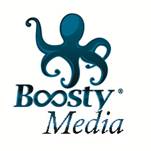 LE MESSAGE QUE VOUS SOUHAITEZ FAIRE PASSER A LA TVQuelle est la période de communication souhaitée ?Quels sont vos produits et (ou) prestations qui vous caractérisent le mieux ?Quelles sont vos particularités ? Ce qui vous différencie de vos concurrents ?Quel(s) produit(s), quelle(s) prestation(s) doivent surtout apparaître dans votre spot ? 
Quelles sont les informations importantes à mettre en avant concernant votre produit/votre prestation ?Vos clients/votre cible : Profil socio-démographiqueQuels sont vos objectifs ?Quels sont les liens, #, @ que vous souhaitez voir apparaître dans le spot ? Quels sont les 5 mots clés ou expressions clés qui vous caractérisent le mieux ou définissent le mieux vos produits ?Recommandations :